Coucou les amis,J’espère que vous allez toujours bien et que vous restez bien à la maison. Je sais, c’est long, on s’ennuie parfois. On préfèrerait tous se retrouver et passer des bons moments ensemble. Il faudra encore être patients…Voici les activités que je vous propose pour cette semaine.	- En lecture : « La belle lisse poire de Motordu » : des textes à lire, des questions et des jeux	- En conjugaison : les indicateurs de temps	- En grammaire : un coloriage magique sur les natures de mots et des exercices sur les types de phrases	- En orthographe : des exercices sur les homophones a/à et ce/se	- En solides et figures : à partir des solides construits la semaine dernière, 3 feuilles d’exercices 	- En calcul écrit : des additions et des soustractions	- En numération : 3 feuilles sur les multiples et les diviseurs et sur des nombres à ordonner	- Quelques activités sur WAZZOU : - l’imparfait de l’indicatif		- l’adjectif : le reconnaitre, l’accorder et en rechercher le féminin et le pluriel  Pensez à utiliser votre petit classeur de synthèses si besoin ou pourquoi pas le dictionnaire. Seules les feuilles d’exercices sont à imprimer et non les correctifs.Continuez de prendre soin de vous, gros bisous à tous.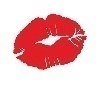 Madame NathaliePS : Tenez votre boite aux lettres à l’œil cette semaine, un petit courrier vous arrivera.